Курс: ______3_____, группа __ТД_179___________________________Дисциплина (МДК) ____БЖД_____________________________________ФИО преподавателя Овчеренко М.Ю.Для группы ТД 179Тема: Военнослужащие и взаимоотношения между ними.  ВЗАИМООТНОШЕНИЯ МЕЖДУ ВОЕННОСЛУЖАЩИМИЕдиноначалие. Командиры (начальники) и подчиненные. Старшие и младшие30.Единоначалие является одним из принципов строительства Вооруженных Сил Российской Федерации, руководства ими и взаимоотношений между военнослужащими. Оно заключается в наделении командира (начальника) всей полнотой распорядительной власти по отношению к подчиненным и возложении на него персональной ответственности перед государством за все стороны жизни и деятельности воинской части, подразделения и каждого военнослужащего.            Единоначалие выражается в праве командира (начальника), исходя из всесторонней оценки обстановки, единолично принимать решения, отдавать соответствующие приказы в строгом соответствии с требованиями законов и воинских уставов и обеспечивать их выполнение. Обсуждение приказа недопустимо, а неповиновение или другое неисполнение приказа является воинским преступлением.31.По своему служебному положению и воинскому званию одни военнослужащие по отношению к другим могут быть начальниками или подчиненными.   Начальник имеет право отдавать подчиненному приказы и требовать их исполнения. Начальник должен быть для подчиненного примером тактичности и выдержанности и не должен допускать как фамильярности, так и предвзятости. За действия, унижающие человеческое достоинство подчиненного, начальник несет ответственность.    Подчиненный обязан беспрекословно выполнять приказы начальника. Выполнив приказ, он может подать жалобу, если считает, что по отношению к нему поступили неправильно. Лица гражданского персонала Вооруженных Сил Российской Федерации являются начальниками для подчиненных в соответствии с занимаемой штатной должностью.32.Начальники, которым военнослужащие подчинены по службе, хотя бы и временно, являются прямыми начальниками. Ближайший к подчиненному прямой начальник называется непосредственным начальником.33.По своему воинскому званию начальниками являются состоящие на военной службе:- маршалы Российской Федерации, генералы армии, адмиралы флота для старших и младших офицеров, прапорщиков, мичманов, сержантов, старшин, солдат и матросов;- генералы, адмиралы, полковники и капитаны 1 ранга для младших офицеров, прапорщиков, мичманов, сержантов, старшин, солдат и матросов;- старшие офицеры в воинских званиях подполковник, капитан 2 ранга, майор, капитан 3 ранга для прапорщиков, мичманов, сержантов, старшин, солдат и матросов;- младшие офицеры для сержантов, старшин, солдат и матросов;- прапорщики и мичманы для сержантов, старшин, солдат и матросов одной с ними воинской части;- сержанты и старшины для солдат и матросов одной с ними воинской части.34.Военнослужащие, которые по своему служебному положению и воинскому званию не являются по отношению к другим военнослужащим их начальниками или подчиненными, могут быть старшими или младшими. Старшинство определяется воинскими званиями военнослужащих. Старшие по воинскому званию в случае нарушения младшими воинской дисциплины, общественного порядка, правил поведения, ношения военной формы одежды и выполнения воинского приветствия должны требовать от них устранения этих нарушений. Младшие по званию обязаны беспрекословно выполнять эти требования старших.35.При совместном выполнении обязанностей военнослужащими, не подчиненными друг другу, когда их служебные взаимоотношения не определены командиром (начальником), старший из них по должности, а при равных должностях старший по воинскому званию является начальником.Приказ (приказание), порядок его отдачи и выполнения. Инициатива военнослужащих36.Приказ распоряжение командира (начальника), обращенное к подчиненным и требующее обязательного выполнения определенных действий, соблюдения тех или иных правил или устанавливающее какой-нибудь порядок, положение.     Приказ может быть отдан письменно, устно или по техническим средствам связи одному или группе военнослужащих. Письменный приказ является основным распорядительным служебным документом (правовым актом) военного управления, издаваемым на правах единоначалия командирами воинских частей (начальниками учреждений). Устные приказы отдаются всеми командирами (начальниками).37.Приказание - форма доведения командиром (начальником) задач до подчиненных по частным вопросам. Приказание отдается в письменном виде или устно. Письменное приказание является распорядительным служебным документом, издаваемым начальником штаба от имени командира воинской части или военным комендантом гарнизона от имени начальника гарнизона. Приказ (приказание) должен соответствовать требованиям законов и воинских уставов.38.Командир (начальник) перед отдачей приказа обязан всесторонне оценить обстановку и предусмотреть меры по обеспечению его выполнения. Он несет ответственность за отданный приказ и его последствия, за соответствие приказа законодательству, а также за злоупотребление властью и превышение власти или служебных полномочий в отдаваемом приказе и за непринятие мер по его выполнению. Приказ должен быть сформулирован ясно, не допускать двоякого толкования и не вызывать сомнения у подчиненного.39.Приказы отдаются в порядке подчиненности. При крайней необходимости старший начальник может отдать приказ подчиненному, минуя его непосредственного начальника. В таком случае он сообщает об этом непосредственному начальнику подчиненного или приказывает подчиненному самому доложить своему непосредственному начальнику.40.Приказ командира (начальника) должен быть выполнен беспрекословно, точно и в срок. Военнослужащий, получив приказ, отвечает: "Есть" и затем выполняет его. При необходимости убедиться в правильном понимании отданного им приказа командир (начальник) может потребовать краткого его повторения, а военнослужащий, получивший приказ, обратиться к командиру (начальнику) с просьбой повторить его. О выполнении полученного приказа военнослужащий обязан доложить начальнику, отдавшему приказ, и своему непосредственному начальнику. Военнослужащему не могут отдаваться приказы и распоряжения, ставиться задачи, не имеющие отношения к военной службе или направленные на нарушение закона.41.Если военнослужащий, выполняющий приказ, получит от другого начальника, старшего по служебному положению новый приказ, который помешает выполнить первый, он докладывает об этом начальнику, отдавшему второй приказ, и в случае его подтверждения выполняет последний. Отдавший новый приказ сообщает об этом начальнику, отдавшему первый приказ.42.Военнослужащий в целях успешного выполнения поставленной ему задачи обязан проявлять разумную инициативу. Она особенно необходима, когда полученный приказ не соответствует резко изменившейся обстановке, а условия таковы, что своевременно получить новый приказ нет возможности.Воинское приветствие43.Воинское приветствие является воплощением товарищеской сплоченности военнослужащих, свидетельством взаимного уважения и проявлением общей культуры. Все военнослужащие обязаны при встрече (обгоне) приветствовать друг друга, строго соблюдая правила, установленные Строевым уставом Вооруженных Сил Российской Федерации. Подчиненные и младшие по воинскому званию приветствуют первыми, а при равном положении первым приветствует тот, кто считает себя более вежливым и воспитанным.44.Военнослужащие обязаны, кроме того, приветствовать:- могилу Неизвестного солдата;- братские могилы воинов, павших в боях за свободу и независимость Отечества;- Боевое Знамя воинской части, а также Военно-морской флаг с прибытием на военный корабль и при убытии с него;- похоронные процессии, сопровождаемые воинскими подразделениями.44.Воинские части и подразделения при нахождении в строю приветствуют по команде:- Президента и министра обороны Российской Федерации;- маршалов Российской Федерации, генералов армии, адмиралов флота, генерал-полковников, адмиралов и всех прямых начальников, а также лиц, назначенных для руководства проведением инспектирования (проверки) воинской части (подразделения).Для приветствия в строю на месте указанных выше лиц старший начальник подает команду "Смирно, равнение на-ПРАВО (на-ЛЕВО, на-СРЕДИНУ)", встречает их и докладывает.На пример: "Товарищ генерал-майор. 110-й мотострелковый полк на общую полковую вечернюю поверку построен. Командир полка полковник Петров".     При построении воинской части с Боевым Знаменем (на параде, строевом смотре, во время приведения к Военной присяге и т.п.) в докладе указывается полное наименование воинской части с перечислением присвоенных ей почетных наименований и орденов. При приветствии в строю в движении начальник подает только команду.46.Воинские части и подразделения приветствуют также по команде:- могилу Неизвестного солдата;- братские могилы воинов, павших в боях за свободу и независимость Отечества;- Боевое Знамя воинской части, а на военном корабле Военно-морской флаг при его подъеме и спуске;- похоронные процессии, сопровождаемые воинскими подразделениями;- друг друга при встрече.47.Воинское приветствие войсками, находящимися в строю на месте, Президента и министра обороны Российской Федерации сопровождается исполнением оркестром "Встречного марша" и Государственного гимна.При приветствии воинской частью прямых начальников от командира своей части и выше, а также лиц, назначенных для руководства проведением инспектирования (проверки), оркестр исполняет только "Встречный марш".48.При нахождении вне строя как во время занятий, так и в свободное от занятий время военнослужащие воинских частей (подразделений) приветствуют начальников по команде "Смирно" или "Встать. Смирно". В штабах и в учреждениях приветствуются по команде только прямые начальники и лица, назначенные для руководства проведением инспектирования (проверки).На занятиях вне строя, а также на совещаниях, на которых присутствуют только офицеры, для воинского приветствия командиров (начальников) подается команда "Товарищи офицеры". Команду "Смирно", "Встать. Смирно" или "Товарищи офицеры" подает старший из присутствующих командиров (начальников) или военнослужащий, первый увидевший прибывшего командира (начальника). По этой команде все присутствующие встают, поворачиваются в сторону прибывшего командира (начальника) и принимают строевую стойку, а офицеры, прапорщики и мичманы при надетом головном уборе, кроме того, прикладывают к нему руку. Старший из присутствующих командиров (начальников) подходит к прибывшему и докладывает ему. Прибывший командир (начальник), приняв доклад, подает команду "Вольно" или "Товарищи офицеры", а докладывавший повторяет эту команду, после чего все присутствующие принимают положение "вольно". Офицеры, прапорщики и мичманы при надетом головном уборе опускают руку и в дальнейшем действуют по указанию прибывшего командира (начальника).49.Подача команды "Смирно" или "Встать. Смирно" и доклад командиру (начальнику) осуществляются при первом его посещении воинской части или подразделения в данный день. Командиру корабля команда "Смирно" подается при каждом его прибытии на корабль (сходе с корабля). В присутствии старшего командира (начальника) команда для воинского приветствия младшему не подается и доклад не проводится. При проведении классных занятий команда "Смирно", "Встать. Смирно" или "Товарищи офицеры" подается перед каждым занятием и по его окончании. Команда "Смирно", "Встать. Смирно" или "Товарищи офицеры" перед докладом командиру (начальнику) подается в том случае, если при этом присутствуют другие военнослужащие, при их отсутствии командиру (начальнику) только докладывается.50.При исполнении Государственного гимна военнослужащие, находящиеся в строю, принимают строевую стойку без команды, а командиры подразделений от взвода и выше, кроме того, прикладывают руку к головному убору. Военнослужащие, находящиеся вне строя, при исполнении гимна принимают строевую стойку, а при надетом головном уборе прикладывают к нему руку.51.Команда для выполнения воинского приветствия воинским частям и подразделениям не подается:- при подъеме воинской части или подразделения по тревоге, на марше, а также на тактических занятиях и учениях;- на пунктах управления, узлах связи и в местах несения боевого дежурства (боевой службы);- на огневом рубеже и огневой (стартовой) позиции во время проведения стрельб (пусков);- на аэродромах во время проведения полетов;- во время выполнения строительных, хозяйственных работ или работ с учебной целью, а также во время занятий и работ в мастерских, парках, ангарах, лабораториях;- в ходе спортивных состязаний и игр;- при приеме пищи и после сигнала "Отбой" до сигнала "Подъем";- в помещениях для больных.В перечисленных случаях начальник или старший прибывшему начальнику только докладывает.На пример: "Товарищ майор. 2-я мотострелковая рота выполняет второе упражнение учебных стрельб. Командир роты капитан Ильин".Подразделения, участвующие в похоронной процессии, воинское приветствие не выполняют.52.На торжественных собраниях, конференциях, проводящихся в воинской части, а также на спектаклях, концертах и в кино команда для воинского приветствия не подается и командиру (начальнику) не докладывается. На общих собраниях личного состава для воинского приветствия подается команда "Смирно" или "Встать. Смирно" и докладывается командиру (начальнику).На пример: "Товарищ подполковник. Личный состав батальона на общее собрание прибыл. Начальник штаба батальона майор Иванов".53.При обращении начальника или старшего к отдельным военнослужащим они, за исключением больных, принимают строевую стойку и называют свою должность, воинское звание и фамилию. При рукопожатии старший подает руку первым. Если старший без перчаток, младший перед рукопожатием снимает перчатку с правой руки. Военнослужащие без головного убора сопровождают рукопожатие легким наклоном головы.54.На приветствие начальника или старшего ("Здравствуйте, товарищи") все военнослужащие, находящиеся в строю или вне строя, отвечают: "Здравия желаем"; если начальник или старший прощается ("До свидания, товарищи"), то военнослужащие отвечают: "До свидания". В конце ответа добавляются слово "товарищ" и воинское звание без указания рода войск или службы.Например, при ответах: сержантам, старшинам, прапорщикам, мичманам и офицерам "Здравия желаем, товарищ младший сержант", "До свидания, товарищ главный старшина", "Здравия желаем, товарищ мичман", "До свидания, товарищ лейтенант" и т.п.55.Если командир (начальник) в порядке службы поздравляет военнослужащего или благодарит его, то военнослужащий отвечает командиру (начальнику): "Служу Отечеству". Если командир (начальник) поздравляет воинскую часть (подразделение), она отвечает протяжным троекратным "Ура", а если командир (начальник) благодарит, воинская часть (подразделение) отвечает: "Служим Отечеству".О воинской вежливости и поведении военнослужащих64.Военнослужащие должны постоянно служить примером высокой культуры, скромности и выдержанности, свято блюсти воинскую честь, защищать свое достоинство и уважать достоинство других. Они должны помнить, что по их поведению судят не только о них, но и о чести Вооруженных Сил в целом. Взаимоотношения между военнослужащими строятся на основе взаимного уважения. По вопросам службы они должны обращаться друг к другу на "вы". При личном обращении воинское звание называется без указания рода войск или службы. Начальники и старшие, обращаясь по службе к подчиненным и младшим, называют их по воинскому званию и фамилии или только по званию, добавляя в последнем случае перед званием слово "товарищ".На пример: "Рядовой Петров (Петрова)", "Товарищ рядовой", "Сержант Кольцов (Кольцова)", "Товарищ сержант", "Мичман Иванов (Иванова)" и т.п.Курсантов военных образовательных учреждений профессионального образования, не имеющих воинских званий сержантского и старшинского состава, состава прапорщиков и мичманов, а также курсантов учебных воинских частей (подразделений) при обращении к ним называть: "Курсант Иванов", "Товарищ курсант". Подчиненные и младшие, обращаясь по службе к начальникам и старшим, называют их по воинскому званию, добавляя перед званием слово "товарищ".На пример: "Товарищ старший лейтенант", "Товарищ контр-адмирал".При обращении к военнослужащим гвардейских соединений и воинских частей перед воинским званием добавляется слово "гвардии".На пример: "Товарищ гвардии старшина 1 статьи", "Товарищ гвардии полковник".Во внеслужебное время и вне строя офицеры могут обращаться друг к другу не только по воинскому званию, но и по имени и отчеству. В повседневной жизни офицерам разрешается применять утвердительное выражение "слово офицера" и при прощании друг с другом допускается вместо "до свидания" говорить "честь имею". При обращении к лицам гражданского персонала Вооруженных Сил Российской Федерации военнослужащие называют их по воинской должности, добавляя перед названием должности слово "товарищ". Искажение воинских званий, употребление нецензурных слов, кличек и прозвищ, грубость и фамильярное обращение несовместимы с понятием воинской чести и достоинством военнослужащих.65.Вне строя, отдавая или получая приказ, военнослужащие обязаны принять строевую стойку, а при надетом головном уборе приложить к нему руку и опустить ее. Докладывая или принимая доклад, военнослужащий опускает руку от головного убора по окончании доклада. Если перед докладом подавалась команда "Смирно", то докладывающий по команде начальника "Вольно" повторяет ее и опускает руку от головного убора.66.При обращении к другому военнослужащему в присутствии командира (начальника) или старшего у него необходимо спросить на это разрешение.На пример: "Товарищ полковник. Разрешите обратиться к капитану Иванову".67.В общественных местах, а также в трамвае, троллейбусе, автобусе, вагоне метро и пригородных поездах при отсутствии свободных мест военнослужащий обязан предложить свое место начальнику (старшему). Если при встрече нельзя свободно разойтись с начальником (старшим), то подчиненный (младший) обязан уступить дорогу и, приветствуя, пропустить его, при необходимости обогнать начальника (старшего) подчиненный (младший) должен спросить на то разрешение. Военнослужащие должны соблюдать вежливость по отношению к гражданскому населению, -проявлять особое внимание к пожилым людям, женщинам и детям, способствовать защите чести и достоинства граждан, а также оказывать им помощь при несчастных случаях, пожарах и стихийных бедствиях.68.Военнослужащим запрещается держать руки в карманах одежды, сидеть или курить в присутствии начальника (старшего) без его разрешения, а также курить на улицах на ходу и в местах, не отведенных для этой цели.69.Трезвый образ жизни должен быть повседневной нормой поведения всех военнослужащих. Появление в нетрезвом виде на службе и в общественных местах является грубым дисциплинарным проступком, позорящим честь и достоинство военнослужащего.70.Для военнослужащих Вооруженных Сил Российской Федерации устанавливаются необходимые виды формы одежды. Военная форма одежды и знаки различия утверждаются Президентом Российской Федерации. Право ношения военной формы одежды имеют все военнослужащие, а также граждане, пребывающие в запасе или находящиеся в отставке, уволенные с военной службы с правом ношения военной формы одежды. Военная форма одежды носится строго в соответствии с правилами, утвержденными министром обороны Российской Федерации. Вне расположения воинской части на отдыхе, в увольнении или в отпуске военнослужащим разрешается не носить военную форму одежды.71.Правила воинской вежливости, поведения и выполнения воинского приветствия обязательны также для граждан, пребывающих в запасе или находящихся в отставке, при ношении ими военной формы одежды. Они должны строго соблюдать установленные правила ношения военной формы одежды.Войсковые звания (в порядке возрастания)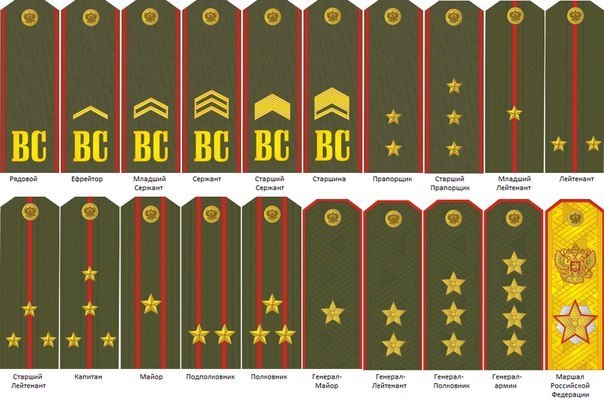  				Контрольные вопросы:Какие из начальников являются прямыми начальниками.2. Какие из начальников являются непосредственными начальниками..Домашнее задание:1) Прочитать лекцию.2) В тетради записать ответы на вопросы. 3) В тетради зарисовать воинские звания и Выучить их! Фото тетради с выполненным домашним заданием прислать на почту: ov4erenko.m@yandex.ru   до 23.03.20г